Fedje kommune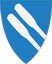 SØKNAD OM KOMMUNALE HELSE- OG OMSORGSTENESTERIkkje offentleg etter forvaltningslova § 13 og offentleglova § 52 – bør ikkje sendast via e-postOpplysningar om søkjarOpplysningar om kontaktperson (pårørande, verje) jf.Pasientrettighetsloven §1-3Hjelpemiddel:Tenestetilbod i kommunen heimla i Lov om helse- og omsorgstenester i kommunen 	Praktisk bistand/hjemmehjelp		Rus-psyk.helseteneste	Heimesjukepleie				Omsorgsstønad	Dagopphald					Avlasting i institusjon	Støttekontakt					Korttidsopphald i institusjon	Matombringing				Langtidsopphald i institusjon	Tryggleiksalarm				Omsorgsbustad-kommunal bustad	Dagaktivitetstilbod				Brukarstyrt assistanse (BPA)	FølgjebevisOpplysningar om eigen helse:For at kommunen skal gjera ei forsvarleg vurdering av søknaden treng me tilstrekkelege opplysningar om kva du treng m.o.t. ernæring, personleg hygiene, funskjonsevne og medisinsk oppfølging. Skriv konkret kvifor du søkjer tenester:____________________________________________________________________________________________________________________________________________________________________________________________________________________________________________________________________________________________________________Skriv konkret kva du treng hjelp til:________________________________________________________________________________________________________________________________________________________________________________________________________________________________________________________________________________________________________Me ønskjer at du legg ved opplysningar/dokumentasjon som kan vera relevant for vurderinga, dersom det er mogeleg. I sakshandsaminga av tenesta du søkjer vert det alltid gjort ei IPLOS-registrering.IPLOS er systematisert standardinformasjon basert på individopplysningar om mottaker av kommunale sosial- og helsetenester. IPLOS er eit obligatorisk verktøy for dokumentasjon, rapportering og statistikk for kommunane og sentrale styresmakter. Namnet ditt, adresse og fødselsnummer vil ikkje finnast i IPLOS-registerert. Ingen kan difor kjenna igjen opplysningane om deg.Samtykkje:Eg samtykker i at Fedje kommune i samband med handsaminga av søknaden min og/eller i samband med vedtak om levering av tenester, kan henta inn/opplysa om (kryss av):Naudsynte helseopplysningar frå fastlege og sjukehus.	Naudsynte opplysningar frå NAV trygd.	Naudsynte opplysningar om inntekt og formue  frå skattekontoret.	Ev. opplysningar om inntekter frå private pensjonsinnretningar og liknande.	Naudsynte opplysningar frå kommunale tenesteytande instansar.	Fullmakt til at søknad om kommunal bustad/omsorgsbustad vert handsama i 	Kommunen sitt inntaksteam for omsorgsbustad.Fullmakt til at søknad om opphald i sjukeheim vert handsama i kommunens inntaksteam.	Utveksling av informasjon i samband med bruk av velferdsteknologi.Opplysningar til søkjar:Søknad skal sendast til den kommunen du bur i, eller mellombels oppheld deg i.Kommunen skal handsama søknaden fortløpande, og gje tilbakemelding utan grunna opphald. Handsamingstida skal ikkje overgå 1 mnd frå motteken søknad. (Jf.Forvaltningslova § 11a)Søknaden om kommunale tenester vert registrert i kommunen sitt datasystem. Søkjar kan krevja innsyn i kva informasjon som er registrert. (Jf.Forvaltningslova § 18, første ledd)Pasient/pårørande er kjent med opplysningar som er gitt, og behov for tenester som kjem fram i søknaden.For- og etternamn:Personnr.(11 siffer):Adresse:Tlf:Tlf. mobil:Postnummer: Stad:Folkeregistrert i (kommune):Statsborgarskap:Sivilstatus:Bur aleine/saman med:Mottek du helse- og omsorgstenester frå kommunen? Dersom ja, kva?Fastlege:Skal kopi av vedtak sendast til fastlege?Namn:Namn:Adresse:Adresse:Postnr./stad:Postnr.stad:Tlf:Tlf:Slektskap:Slektskap:Evt.verje/hjelpeverje:Evt.verje/hjelpeverje:Brukar du hjelpemiddel?Er det søkt om nye hjelpemiddel?Dersom ja – kva hjelpemiddel?Dersom ja – kva hjelpemiddel?Signatur pasient:Stad, dato:Signatur pårørande/verje, dersom pasient ikkje kan signera: Søknad fylt ut i samarbeid med (helsepersonell):